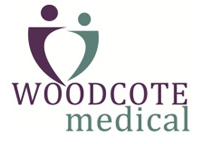 I consent for my data to be used by the practice to manage my healthcare. I understand I can access the Practice Privacy Notices via the Woodcote Medical Website:  www.woodcotemedical.nhs.ukSign____________________________________ Print name________________________________Patient:  please print onlyPatient:  please print onlyPatient:  please print onlyPatient:  please print onlyPatient:  please print onlyPatient:  please print onlyPatient:  please print onlyFull name:Full name:Full name:Full name:Full name:Full name:Full name:Date of Birth:Date of Birth:Date of Birth:Country of birth:Country of birth:Country of birth:Country of birth:Contact Numbers:Contact Numbers:Communication issues:Communication issues:Communication issues:Communication issues:Communication issues:Home:Mobile:Home:Mobile:Vision or hearing _____________________Interpreter required                                    Y  NSign Language required                              Y  NVision or hearing _____________________Interpreter required                                    Y  NSign Language required                              Y  NVision or hearing _____________________Interpreter required                                    Y  NSign Language required                              Y  NVision or hearing _____________________Interpreter required                                    Y  NSign Language required                              Y  NVision or hearing _____________________Interpreter required                                    Y  NSign Language required                              Y  NEmail address:Email address:Vision or hearing _____________________Interpreter required                                    Y  NSign Language required                              Y  NVision or hearing _____________________Interpreter required                                    Y  NSign Language required                              Y  NVision or hearing _____________________Interpreter required                                    Y  NSign Language required                              Y  NVision or hearing _____________________Interpreter required                                    Y  NSign Language required                              Y  NVision or hearing _____________________Interpreter required                                    Y  NSign Language required                              Y  NCarer details:Carer details:Carer details:Carer details:Next of Kin details:Next of Kin details:Next of Kin details:Are you a Carer:                               Y   NDo you have a Carer:                      Y   NIf so Contact Details:______________________________________________________________________Patient is in Care                              Y  NNursing / Residential Home          Y  N         in Foster Care                                   Y  Na child under age of  18                  Y  N    Patient is housebound                    Y  NOther_____________________________  Are you a Carer:                               Y   NDo you have a Carer:                      Y   NIf so Contact Details:______________________________________________________________________Patient is in Care                              Y  NNursing / Residential Home          Y  N         in Foster Care                                   Y  Na child under age of  18                  Y  N    Patient is housebound                    Y  NOther_____________________________  Are you a Carer:                               Y   NDo you have a Carer:                      Y   NIf so Contact Details:______________________________________________________________________Patient is in Care                              Y  NNursing / Residential Home          Y  N         in Foster Care                                   Y  Na child under age of  18                  Y  N    Patient is housebound                    Y  NOther_____________________________  Are you a Carer:                               Y   NDo you have a Carer:                      Y   NIf so Contact Details:______________________________________________________________________Patient is in Care                              Y  NNursing / Residential Home          Y  N         in Foster Care                                   Y  Na child under age of  18                  Y  N    Patient is housebound                    Y  NOther_____________________________  Relationship         ________________________________Name                     ________________________________Contact details    ________________________________Power of Attorney                                 Y  NInfo:Relationship         ________________________________Name                     ________________________________Contact details    ________________________________Power of Attorney                                 Y  NInfo:Relationship         ________________________________Name                     ________________________________Contact details    ________________________________Power of Attorney                                 Y  NInfo:New Patient Health check Questionnaire 2019New Patient Health check Questionnaire 2019New Patient Health check Questionnaire 2019New Patient Health check Questionnaire 2019New Patient Health check Questionnaire 2019New Patient Health check Questionnaire 2019New Patient Health check Questionnaire 2019New Patient Health check Questionnaire 2019Medical Conditions: eg Asthma, Diabetic, COPD, heart disease etcMedical Conditions: eg Asthma, Diabetic, COPD, heart disease etcMedical Conditions: eg Asthma, Diabetic, COPD, heart disease etcMedical Conditions: eg Asthma, Diabetic, COPD, heart disease etcMedical Conditions: eg Asthma, Diabetic, COPD, heart disease etcMedical Conditions: eg Asthma, Diabetic, COPD, heart disease etcMedical Conditions: eg Asthma, Diabetic, COPD, heart disease etcMedical Conditions: eg Asthma, Diabetic, COPD, heart disease etcPast or Present Medical Conditions:________________________________________________Are you on any repeat medication:         Yes    No   Do you have any known allergies:            Yes    No   ____________________________________All Nursing / Care homes patients must provide a brief summary from their previous GP when registering.Past or Present Medical Conditions:________________________________________________Are you on any repeat medication:         Yes    No   Do you have any known allergies:            Yes    No   ____________________________________All Nursing / Care homes patients must provide a brief summary from their previous GP when registering.Past or Present Medical Conditions:________________________________________________Are you on any repeat medication:         Yes    No   Do you have any known allergies:            Yes    No   ____________________________________All Nursing / Care homes patients must provide a brief summary from their previous GP when registering.Past or Present Medical Conditions:________________________________________________Are you on any repeat medication:         Yes    No   Do you have any known allergies:            Yes    No   ____________________________________All Nursing / Care homes patients must provide a brief summary from their previous GP when registering.Past or Present Medical Conditions:________________________________________________Are you on any repeat medication:         Yes    No   Do you have any known allergies:            Yes    No   ____________________________________All Nursing / Care homes patients must provide a brief summary from their previous GP when registering.Past or Present Medical Conditions:________________________________________________Are you on any repeat medication:         Yes    No   Do you have any known allergies:            Yes    No   ____________________________________All Nursing / Care homes patients must provide a brief summary from their previous GP when registering.Past or Present Medical Conditions:________________________________________________Are you on any repeat medication:         Yes    No   Do you have any known allergies:            Yes    No   ____________________________________All Nursing / Care homes patients must provide a brief summary from their previous GP when registering.Past or Present Medical Conditions:________________________________________________Are you on any repeat medication:         Yes    No   Do you have any known allergies:            Yes    No   ____________________________________All Nursing / Care homes patients must provide a brief summary from their previous GP when registering.PrescriptionsPrescriptionsPrescriptionsPrescriptionsPrescriptionsPrescriptionsPrescriptionsPrescriptionsEPS (electronic prescription service) for your convenience.Choose a local pharmacy and we will send your regular prescription direct for you to collectNominated Pharmacy :_______________________________________________EPS (electronic prescription service) for your convenience.Choose a local pharmacy and we will send your regular prescription direct for you to collectNominated Pharmacy :_______________________________________________EPS (electronic prescription service) for your convenience.Choose a local pharmacy and we will send your regular prescription direct for you to collectNominated Pharmacy :_______________________________________________EPS (electronic prescription service) for your convenience.Choose a local pharmacy and we will send your regular prescription direct for you to collectNominated Pharmacy :_______________________________________________EPS (electronic prescription service) for your convenience.Choose a local pharmacy and we will send your regular prescription direct for you to collectNominated Pharmacy :_______________________________________________EPS (electronic prescription service) for your convenience.Choose a local pharmacy and we will send your regular prescription direct for you to collectNominated Pharmacy :_______________________________________________EPS (electronic prescription service) for your convenience.Choose a local pharmacy and we will send your regular prescription direct for you to collectNominated Pharmacy :_______________________________________________EPS (electronic prescription service) for your convenience.Choose a local pharmacy and we will send your regular prescription direct for you to collectNominated Pharmacy :_______________________________________________Alcohol:One unit is 10ml or 8g of pure alcohol. Because alcoholic drinks come in different strengths and sizes, units are a way to tell how strong your drink is.  men and women are advised not to drink more than 14 units a week on a regular basis Alcohol:One unit is 10ml or 8g of pure alcohol. Because alcoholic drinks come in different strengths and sizes, units are a way to tell how strong your drink is.  men and women are advised not to drink more than 14 units a week on a regular basis Alcohol:One unit is 10ml or 8g of pure alcohol. Because alcoholic drinks come in different strengths and sizes, units are a way to tell how strong your drink is.  men and women are advised not to drink more than 14 units a week on a regular basis Alcohol:One unit is 10ml or 8g of pure alcohol. Because alcoholic drinks come in different strengths and sizes, units are a way to tell how strong your drink is.  men and women are advised not to drink more than 14 units a week on a regular basis Alcohol:One unit is 10ml or 8g of pure alcohol. Because alcoholic drinks come in different strengths and sizes, units are a way to tell how strong your drink is.  men and women are advised not to drink more than 14 units a week on a regular basis Alcohol:One unit is 10ml or 8g of pure alcohol. Because alcoholic drinks come in different strengths and sizes, units are a way to tell how strong your drink is.  men and women are advised not to drink more than 14 units a week on a regular basis Alcohol:One unit is 10ml or 8g of pure alcohol. Because alcoholic drinks come in different strengths and sizes, units are a way to tell how strong your drink is.  men and women are advised not to drink more than 14 units a week on a regular basis Alcohol:One unit is 10ml or 8g of pure alcohol. Because alcoholic drinks come in different strengths and sizes, units are a way to tell how strong your drink is.  men and women are advised not to drink more than 14 units a week on a regular basis 1 UNITSingle small shot of spirits * (25ml, ABV 40%)Single small shot of spirits * (25ml, ABV 40%)Single small shot of spirits * (25ml, ABV 40%)Single small shot of spirits * (25ml, ABV 40%)3 UNITSLarge glass of red/white/rosé wine (250ml, ABV 12%)Large glass of red/white/rosé wine (250ml, ABV 12%)2 UNITSCan of lager/beer/cider (440ml, ABV 5.5%)Can of lager/beer/cider (440ml, ABV 5.5%)Can of lager/beer/cider (440ml, ABV 5.5%)Can of lager/beer/cider (440ml, ABV 5.5%)Your weekly unit consumption:___________Your weekly unit consumption:___________Your weekly unit consumption:___________Smoking:Smoking:Smoking:Smoking:Smoking:Smoking:Smoking:Smoking:Do you smoke?                                                                 Yes   NoIf Yes how many a day?                                                  ____________________If Yes would you like help to stop smoking?              ____________________           Do you smoke?                                                                 Yes   NoIf Yes how many a day?                                                  ____________________If Yes would you like help to stop smoking?              ____________________           Do you smoke?                                                                 Yes   NoIf Yes how many a day?                                                  ____________________If Yes would you like help to stop smoking?              ____________________           Do you smoke?                                                                 Yes   NoIf Yes how many a day?                                                  ____________________If Yes would you like help to stop smoking?              ____________________           Do you smoke?                                                                 Yes   NoIf Yes how many a day?                                                  ____________________If Yes would you like help to stop smoking?              ____________________           Do you smoke?                                                                 Yes   NoIf Yes how many a day?                                                  ____________________If Yes would you like help to stop smoking?              ____________________           Do you smoke?                                                                 Yes   NoIf Yes how many a day?                                                  ____________________If Yes would you like help to stop smoking?              ____________________           Do you smoke?                                                                 Yes   NoIf Yes how many a day?                                                  ____________________If Yes would you like help to stop smoking?              ____________________           Office Use:2 forms of ID - Photo ID  and  Utility Bill Inform Patient it will be 48 hours before they are registered and to use the hubs in the mean time for their medical needs.Check with patient that all forms are completed in FULLSend pt an invite to a health check via Accurex Start the template for pts NHS health check using all info provided on the health questionnaireReceptionist sign______________________________   Reception Print name____________________